Muster-Gefährdungsbeurteilung Chemieunterricht an WaldorfschulenKlassenstufe: 		12. KlasseTitel des Versuchs: 	Zinksalze und Basen (14.1)Literatur:			Lehrbuch der phänomenologischen Chemie, Band 2, Seite 374Gefahrenstufe                  	Versuchstyp   Lehrer             SchülerGefahrstoffe (Ausgangsstoffe, mögliche Zwischenprodukte, Endprodukte)Andere Stoffe:Beschreibung der Durchführunga) In ein Reagenzglas gibt man Zinksulfatlösung und versetzt diese tropfenweise mit halbkonzentrierter Natronlauge. Den entstandenen Niederschlag verteilt man auf zwei Reagenzgläser, das eine wird mit verdünnter Schwefelsäure, das andere mit halbkonzentrierter Natronlauge versetzt. b) In einem weiteren Reagenzglas werden 3 ml Zinksulfatlösung tropfenweise mit Ammoniaklösung versetzt, bis sich der gebildete Niederschlag wieder aufgelöst hat. Ergänzende HinweiseKeineEntsorgungshinweiseLösungen neutralisieren, einengen und im Sammelbehälter „Schwermetallabfälle“ sammeln. Mögliche Gefahren (auch durch Geräte)Sicherheitsmaßnahmen (gem. TRGS 500)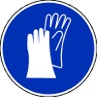 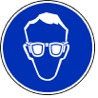 		Schutzbrille     		Schutzhandschuhe     Ersatzstoffprüfung (gem. TRGS 600)Durchgeführt. Risikoarmes Standardexperiment.AnmerkungenH290		Kann gegenüber Metallen korrosiv sein.H302		Gesundheitsschädlich bei Verschlucken.H314		Verursacht schwere Verätzungen der Haut und schwere Augenschäden.H318		Verursacht schwere Augenschäden.H335		Kann die Atemwege reizen.H400		Sehr giftig für Wasserorganismen.  H410		Sehr giftig für Wasserorganismen, mit langfristiger Wirkung.H411		Giftig für Wasserorganismen, mit langfristiger Wirkung.P273		Freisetzung in die Umwelt vermeiden.P280		Schutzhandschuhe/Schutzkleidung/Augenschutz/Gesichtsschutz tragen.P301+330+331	Bei Verschlucken: Mund ausspülen. Kein Erbrechen herbeiführen.	P305+351+338	Bei Berührung mit den Augen: Einige Minuten lang vorsichtig mit Wasser ausspülen. Eventuell. vorhandene 		Kontaktlinsen nach Möglichkeit entfernen. Weiter ausspülen.P309+310	Bei Exposition oder Unwohlsein: Sofort Giftinformationszentrum oder Arzt anrufen.P313		Ärztlichen Rat einholen / ärztliche Hilfe hinzuziehen.P391		Ausgetretene Mengen auffangen.P501		Inhalt/Behälter örtlicher Sondermüllsammelstelle zuführen.Schule:Datum:				Lehrperson:					Unterschrift:Schulstempel:© Ulrich Wunderlin / Atelierschule Zürich / Erstelldatum: 05.03.2016______________________________________________________________________________NameSignalwortPiktogrammeH-SätzeEUH-SätzeP-SätzeAGW in mg m-3Zinksulfat-HeptahydratGefahr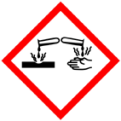 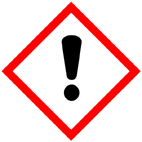 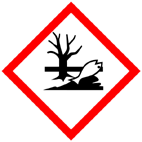 H302 H318 H410---P273 P280 P305+351+338 P313---Natronlaugew = 15%GefahrH290 H314---P280 P301+330+331 P305+351+338 P309+310---Ammoniaklösungw = 11%igGefahrH314 H335 H400---P273 P280 P301+330+331 P305+351+338 P309+31014Schwefelsäure w = 96%GefahrH290 H314---P280 P301+330+331 P305+351+338 P309+310---Zinkhydroxid(Reaktionsprodukt)AchtungH400 H411---P273 P391 P501---Demineralisiertes WasserGefahrenJaNeinSonstige Gefahren und HinweiseDurch EinatmenXDurch HautkontaktXBrandgefahrXExplosionsgefahrXDurch AugenkontaktX